В соответствии с постановлением администрации города Сосновоборска от 08 декабря 2023 года № 1614 «Об утверждении критериев и порядка конкурсного отбора спортсменов на получение индивидуального гранта Главы города за высокие достижения в области физической культуры и спорта», на основании протокола заседания комиссии по конкурсному отбору спортсменов на получение индивидуального гранта Главы города за высокие спортивные достижения в области физической культуры и спорта от 18.12.2023 № 1, руководствуясь, ст. ст. 26, 38 Устава города Сосновоборска Красноярского края,ПОСТАНОВЛЯЮУтвердить список победителей конкурсного отбора спортсменов на получение индивидуального гранта Главы города за высокие спортивные достижения в области физической культуры и спорта (Приложение 1).Постановление разместить на официальном сайте администрации г. Сосновоборска.Контроль за исполнением постановления возложить на заместителя Главы города по социальным вопросам (Е.О. Романенко).Глава города Сосновоборска                                                             А.С. Кудрявцев                                                                                          Приложение 1 к постановлению    администрации города Сосновоборска          №1727  от 21.12. 2023г.Размер индивидуального гранта для каждого призера определен согласно количеству набранных баллов (путем деления финансовых средств гранта на общее количество баллов 4 победителей, в том числе налог на доходы физических лиц 13%), согласно протоколу заседания комиссии по конкурсному отбору спортсменов на получение индивидуального гранта Главы города за высокие спортивные достижения в области физической культуры и спорта от 18 декабря 2023 года № 1. 1 конкурсный балл гранта Главы в 2023 году = 444,44 руб. (без учета 13% НДФЛ)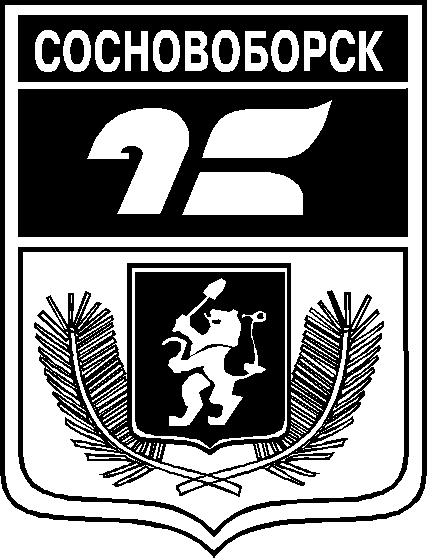 АДМИНИСТРАЦИЯ ГОРОДА СОСНОВОБОРСКАПОСТАНОВЛЕНИЕ21 декабря 2023                                                                                                                          №1727АДМИНИСТРАЦИЯ ГОРОДА СОСНОВОБОРСКАПОСТАНОВЛЕНИЕ21 декабря 2023                                                                                                                          №1727АДМИНИСТРАЦИЯ ГОРОДА СОСНОВОБОРСКАПОСТАНОВЛЕНИЕ21 декабря 2023                                                                                                                          №1727АДМИНИСТРАЦИЯ ГОРОДА СОСНОВОБОРСКАПОСТАНОВЛЕНИЕ21 декабря 2023                                                                                                                          №1727Об утверждении списка победителей конкурсного отбора спортсменов на получение индивидуального гранта Главы города за высокие достижения в области физической культуры и спорта   Об утверждении списка победителей конкурсного отбора спортсменов на получение индивидуального гранта Главы города за высокие достижения в области физической культуры и спорта   МестоФ.И.О.Год рожденияОтделение СШКоличество набранных конкурсных балловРазмер  индивидуального гранта
(руб.) без учета 13% НДФЛ1Панов Владислав Александрович1998самбо6528 888,602Коньков Кирилл Степанович2005лёгкая атлетика5524 444,402Хорошенина Дарья Николаевна2006лёгкая атлетика5524 444,403Степанов Олег Павлович2008Самбо, дзюдо5022 222,60